Πληροφορίες:  	187ΚΟΙΝ:	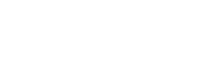 Πίνακ  ας Αποδεκτών: